Od 1.6. 2020 do 5.6. 2020 – delo na daljavo        6. b in c         Tema  PREVERJANJE IN UTRJEVANJE SNOVIV tem tednu se boste učenci od 4. do 8. razreda vrnili v šolo.Preglejte in uredite zapiske snovi, ki ste jo predelali v času »učenja na daljavo«.Preverjajte in utrjujte snov s pomočjo vprašanj v SDZ, in po vprašanjih, ki jih najdete v »starem« učbeniku, po vsaki predelani snovi in preko preverjanj in nalog, ki jih ima na svoji spletni strani Založba Mladinska knjiga – www.ucimse.com .Lahko ponavljaš in utrjuješ snov tudi s pomočjo računalnika:https://interaktivne-vaje.si/naravoslovje/naravoslovje_6r.html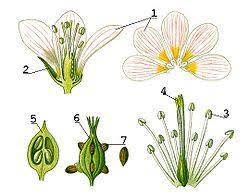 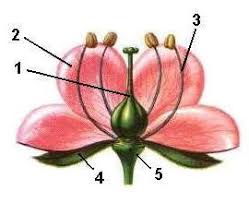 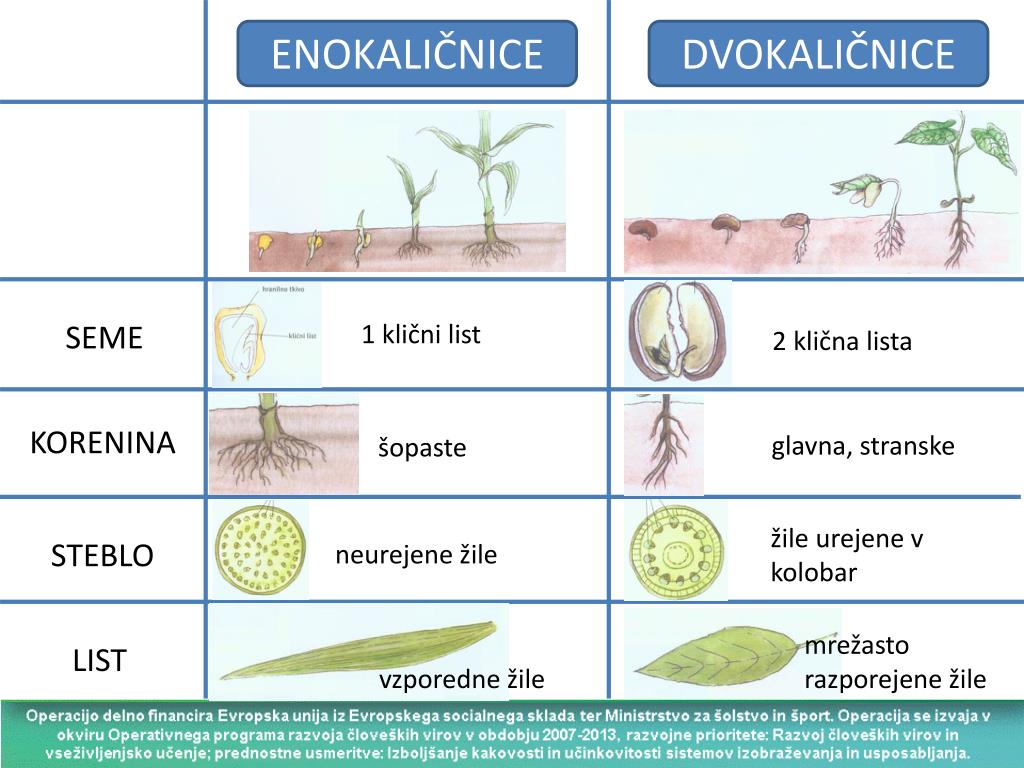 